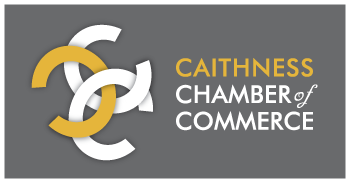 Space Cluster Supply Chain AuditContact DetailsCompany DetailsVenue HireAccommodation I have attached the company logo. I consent to be contacted by Caithness Chamber / Jacobs for the purpose of participating in the Space Cluster Supply Chain Audit.Company Name:Company Address:Town:County:Postcode:Company Telephone:Company Email:Website:Primary Contact Name:Phone:Email:Company Statement/Description of Company:Details of products and/or services provided:Key Capabilities:Accreditations:Facilities Available:Key Features:Number / Type of Bedrooms:Facilities Available:Key Features:Self-Catering available Self-Catering Accommodation Details:Name:Signature:Date: